KUTSU KAUDEN 2021 PÄÄTTÄJÄISTILAISUUTEEN 30.10.2021 klo 18.00-24.00Päätöstilaisuus pidetään Härmän Kylpylän Lakeussalissa osoitteessa: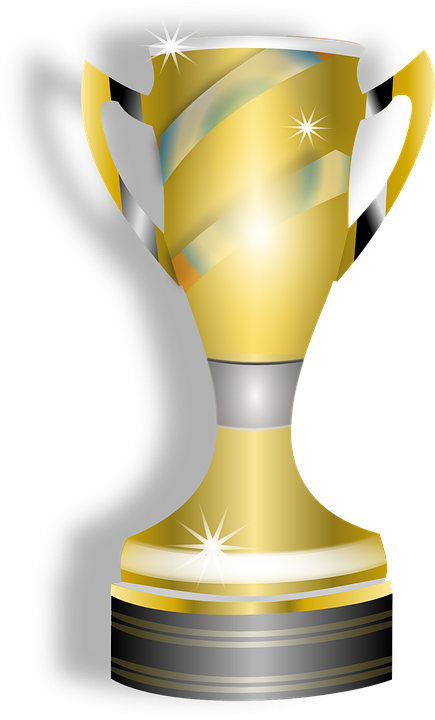 Vaasantie 2262375 YLIHÄRMÄwww.harmankylpyla.fiOhjelma: PalkitsemistilaisuusBuffet IllallinenVapaata seurustelua ja yhdessäoloaIltaviihde:Ravintolassa on klubi-ilta ja siellä esiintyy Jonne Aaron, omakustanteinen h. 20€.Illallisen hinta 35€/henkilöIlmoittautuminen päättäjäistilaisuuteen:Alaseurat keräävät osallistujien nimilistan ja illallismaksut. Nimilistat toimitetaan FTPA:n sihteerille maanantaihin 11.10.2021 mennessä ja osallistujamäärää vastaava summa tilitetään FTPA:n tilille 11.10.2021 mennessä. Ilmoittakaa samalla myös mahdolliset ruoka-aineallergiat ja erityisruokavaliot.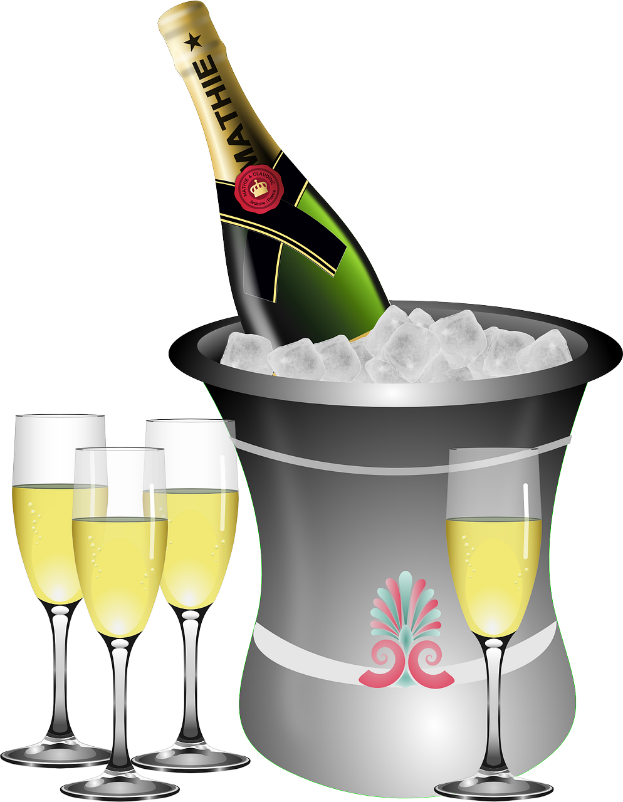  Saaja:    Suomen Traktoriurheiluliitto ry Tilinumero:     FI30 1325 3000 1072 01 BIC:     NDEAFIHH Majoitus:Jokainen varaa majoituksen itse suoraan hotellista. Majoitus on omakustanteinen.	56€/hlö kahden hengen huoneessa 	84€/hlö yhden hengen huoneessa, sisältäen:majoitus, aamiainen ja kylpylän ja kuntosalin käyttöVaraukset myyntipalvelun numerosta (06) 4831 600. Mainitse varausta tehdessäsi osallistuvasi Suomen Traktoriurheiluliiton tilaisuuteen. Majoituskiintiö ja tarjoushinnat ovat voimassa 1.10.2021 saakka, jonka jälkeen se puretaan ja huoneet vapautuvat yleiseen myyntiin.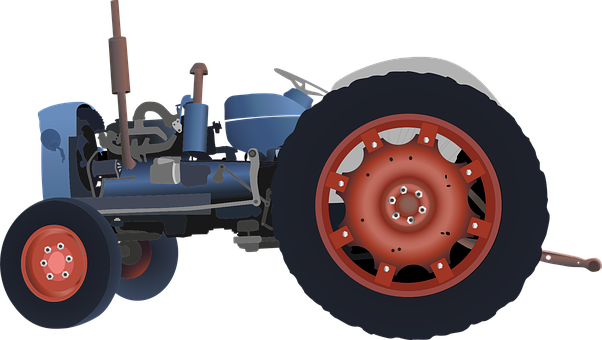 TERVETULOA!Ps. Ennen päättäjäistilaisuutta FTPA:n hallitus kokoontuu klo 10:00 ja liittovaltuuston syyskokous on klo 14:00.Pps. Mahdolliset voimassa olevat ravintolarajoitukset voivat vaikuttaa illan kestoon ja anniskeluun.